URGENT ACTIONHUMAN RIGHTS DEFENDER FACES CRIMINAL CHARGESAfter having served almost 75 days in detention for purported petty hooliganism, Belarusian human rights defender and educator Nasta (Anastasia) Loika faces unfounded criminal charges and remains in detention. The authorities are targeting Nasta Loika in retaliation for her human rights work. There are serious concerns for her safety, health and wellbeing. She must be immediately released.TAKE ACTION:Write a letter in your own words or using the sample below as a guide to one or both government officials listed. You can also email, fax, call or Tweet them.Click here to let us know the actions you took on Urgent Action 97.22. It’s important to report because we share the total number with the officials we are trying to persuade and the people we are trying to help.Andrei Shved
Prosecutor General of the Republic of Belarus
Internatsiyanalnaya Str., 22
Minsk, 220030 Republic of Belarus
Email: info@prokuratura.gov.by Mr. Pavel Shidlovsky 
Charge d'Affaires a.i.
Embassy of Belarus
1619 New Hampshire Ave NW, Washington,DC 20009
Phone: (202) 986-1606
Email: usa@mfa.gov. Dear Prosecutor General,I am extremely concerned about the arbitrary criminal prosecution and detention of human rights defender and prisonerof conscience Nasta (Anastasia) Loika and reports of torture and other ill-treatment.On 28 October 2022, Nasta Loika was arbitrarily arrested in Minsk and given 15 days of detention on 31 October, under the false accusation of “petty hooliganism” (Article 19.1 of the Code of Administrative Offences). However, she was not immediately released after serving her sentence and given four additional 15-day terms in detention for the same purported offence. On 24 December 2022, she was arbitrarily charged under Articles 342.1 and 130.3 of the Criminal Code.Nasta Loika reported that while in detention she had been tortured by electric shock during questioning and that she was left for eight hours in the courtyard outside without outerwear. She is consistently not being provided with required medical help, which in itself may amount to inhumane and degrading treatment.Nasta Loika has committed no crime and is being relentlessly targeted by the authorities in retaliation for her human rights work.I urge you to:Ensure Nasta Loika’s immediate and unconditional release and end the misuse of the criminal justice system to target her and other human rights defenders in Belarus.Instigate an immediate investigation into the allegations of Nasta Loika’s torture and other ill-treatment, and into her arbitrary detention and prosecution, and suspend any officials who may be reasonably suspected of respective violations until the outcome of the investigation and ensure that all those responsible are held accountable in fair trial proceedings without recourse to the death penalty.Yours sincerely,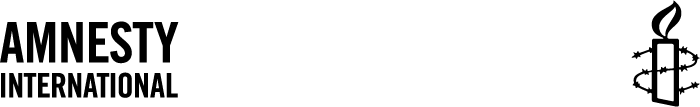 ADDITIONAL INFORMATION	Nasta (Anastasia) Loika is a prominent human rights defender and educator, focusing her work on human rights violations resulting from the use of the repressive “anti-extremist” legislation in Belarus, the protection of foreign nationals and stateless persons in Belarus, and on human rights education.Nasta Loika was arbitrarily detained on 6 September 2022 as she was leaving the Minsk City Court after attending a court hearing in the trial against fellow human rights defenders Marfa Rabkova, Andrei Chapyuk and their eight co- defendants. They were handed lengthy prison sentences on fabricated charges. On 7 September 2022, Nasta Loika was sentenced to 15 days in detention, purportedly for “petty hooliganism”, a violation under Article 19.1 of the Code of Administrative Offences. On 22 September 2022, the Frunzenski District Court of Minsk sentenced her again to 15 days in detention under the same Article. During her detention Nasta Loika was denied access to her lawyer and denied necessary medical treatment and basic necessities, including warm clothes and drinking water. She was released on 6 October 2022, after serving her sentence.On 28 October 2022, Nasta Loika was again arbitrarily detained in Minsk and sentenced on 31 October 2022 to 15 days in prison under the same charges of “petty hooliganism”. Shortly after her arrest on 28 October, a “confession video” featuring Nasta Loika appeared on a Telegram channel believed to be linked to the Main Directorate for Combating Organized Crime and Corruption, a structure of the Belarusian Ministry of Internal Affairs that has been regularly used by the Belarusian authorities to crack down on political opposition and all dissent in the country. Numerous human rights violations by its officers have been reported in recent years. The Belarusian authorities have repeatedly used video “confessions” extracted under duress from arrested government critics and activists.Nasta Loika was not released after serving her 15-day sentence on 12 November 2022 and allegations of “petty hooliganism” were again brought against her. During the online hearing, Nasta Loika reported that she had been tortured with electric shock during questioning and that she was left for eight hours in the courtyard outside without outerwear. She felt ill as a result of the cold temperatures. The prison authorities were refusing to deliver parcels to Nasta Loika with medicines, personal hygiene products and warm clothes that she urgently needs.On 24 December 2022, after five 15-day detention terms, criminal charges were brought against Nasta Loika: under Article 342.1 (“Organization and preparation of actions that grossly violate public order, or active participation in them”) and 130.3 (“inciting racial, national, religious or other social enmity or discord”). The basis for the latest accusation was Nasta's alleged participation in the writing of a report on the persecution of members of anarchist groups in Belarus in 2018. The report provides a critical assessment of the activities of police officers, which the investigators have qualified as "inciting enmity" against police officers as “a professional group”, an “extremism” related charge. This is yet another example of the blatant criminalization of human rights work by the Belarusian authorities.PREFERRED LANGUAGE TO ADDRESS TARGET: Belarusian, Russian, English. You can also write in your own language.PLEASE TAKE ACTION AS SOON AS POSSIBLE UNTIL: 29 June 2023Please check with the Amnesty office in your country if you wish to send appeals after the deadline.NAME AND PRONOUN: Nasta (Anastasia) Loika (she/her)LINK TO PREVIOUS UA: https://www.amnesty.org/en/documents/eur49/6207/2022/en/AIUSA’s Urgent Action Network | 1150 18th St NW Suite 550 Washington, DC 20036 T (212) 807- 8400 | uan@aiusa.org | www.amnestyusa.org/uan